ЗАТВЕРДЖЕНОПротоколом засідання № 1 Комітету з нагляду за біржовими торгами з продажу природного газу власного видобутку                                                                                                     від 14 січня 2022 рокуЗАЯВКАна купівлю природного газу власного видобуткуПрошу розглянути документи на купівлю природного газу власного видобуткуВідомості про суб’єкта господарювання-споживача, основним видом діяльності якого є виробництво продовольчих товарів, що мають істотну соціальну значущістьНайменування:повне  	скорочене (за наявності)  	Місцезнаходження та юридична адресаТелефон	Факс	E-mail  	Прізвище, ім'я, по батькові (за наявності) (для фізичних осіб - підприємців)Місце проживання (для фізичних осіб - підприємців)  	Телефон	Факс	E-mail  	Назва та місце розташування суб’єкта господарюванняФорма власності  	7. Види діяльності за КВЕД* (10.61,10.51,10.71,01.47,10.12,10.41)8. Код згідно з ЄДРПОУ  	Реєстраційний номер облікової картки платника податків / серія (за наявності) та номер паспорта (для фізичних осіб, які через свої релігійні переконання відмовляються від прийняття реєстраційного номера облікової картки платника податків відповідно до закону) (для фізичних осіб - підприємців)  	Найменування учасника-покупця із зазначенням ліцензії на провадження господарської діяльності з постачання природного газу*Підкреслити потрібний вид діяльності за КВЕД Суб'єкт господарювання-споживач включений до переліку суб’єктів господарювання, основним видом діяльності яких є виробництво продовольчих товарів, що мають істотну соціальну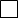 значимість, затверджених в установленому порядку МінагрополітикиЗ вимогами Порядку організації та проведення біржових торгів з продажу природного газу власного видобутку для задоволення потреб суб’єктів господарювання, основним видом діяльності яких є виробництво продовольчих товарів, що мають істотну соціальну значущість, затвердженого постановою Кабінету Міністрів України від12         січня         2022         року         N 19 (далі – Порядок організації та проведення біржових торгів) та Порядку                       декларування зміни роздрібних цін на товари, що мають істотну соціальну значущість, і  товари протиепідемічного призначення, що необхідні для запобігання поширенню гострої респіраторної хвороби COVID-19, спричиненої коронавірусом SARS-CoV-2, затвердженого постановою Кабінету Міністрів України від 22 квітня 2020 року N 341 ознайомлений(а) і      зобов'язуюсь їх виконувати, в тому числі:вимогу щодо використання природного газу власного видобутку за цільовим призначенням, а саме для виробництва продовольчих товарів;вимогу щодо відшкодування різниці між ринковою ціною природного газу на дату його купівлі на відповідних торгах та ціною, за якою природний було придбано на торгах, у випадку, передбаченому пунктом 5 Порядку організації та проведення біржових торгів.Додаток:Копія договору постачання природного газу, укладеного між покупцем та споживачемДодатокдо Заявки на купівлю природного газу власного видобуткуІНФОРМАЦІЯпро суб’єкта господарювання-споживача природного газу власного видобутку, основним видом діяльності якого є виробництво продовольчих товарів, що мають істотну соціальну значущістьКерівник(підпис)(власне ім'я та прізвище)Головний бухгалтер	"	2022 року(підпис)(власне ім'я та прізвище)№з/ пНайменування суб’єктагосподарюванн я (споживача) основнимвидомдіяльності яких є виробництво продовольчих товарів, щомають істотну соціальну значущістьКод згідно з ЄДРПО УКВЕ ДНайменуван ня учасника- покупцяЛіцензія учасника- покупця на провадження господарськ ої діяльності з постачання природного газу (серія,№)Середньомі сячний обсягспожитого природного газу у жовтні- грудні 2021 року,куб. мОбсяг виробництва продовольчих товарівОбсяг виробництва продовольчих товарівОбсяг виробництва продовольчих товарівМісячна розрахункова потреба обсягу природного газу(січень-квітень 2022 року) для виробництва продовольчих товарів, що мають істотнусоціальну значущість (за кожною товарною позицією)куб. мОбсяг газу, який планується придбати у поточному періоді (зазначити місяць),куб. мсіченьлютийберезеньквітень№з/ пНайменування суб’єктагосподарюванн я (споживача) основнимвидомдіяльності яких є виробництво продовольчих товарів, щомають істотну соціальну значущістьКод згідно з ЄДРПО УКВЕ ДНайменуван ня учасника- покупцяЛіцензія учасника- покупця на провадження господарськ ої діяльності з постачання природного газу (серія,№)Середньомі сячний обсягспожитого природного газу у жовтні- грудні 2021 року,куб. мусього, тоннв тому числі виробленопродовольч их товарів, що маютьістотну соціальнузначимість (за кожною товарноюпозицією) тоннпитома вага продовольчих товарів, що мають істотну соціальну значимість у загальномуобсязі виробників, %Місячна розрахункова потреба обсягу природного газу(січень-квітень 2022 року) для виробництва продовольчих товарів, що мають істотнусоціальну значущість (за кожною товарною позицією)куб. мОбсяг газу, який планується придбати у поточному періоді (зазначити місяць),куб. мсіченьлютийберезеньквітень123456789101112Разом:Керівник(підпис)(власне ім'я та прізвище)Головний бухгалтер(підпис)(власне ім'я та прізвище)"	"	2022	року